Action required: TSAG is invited to note the document.Notes:PP-18 results are contained in the Final Acts (ref: https://www.itu.int/web/pp-18/en/page/192-Documents%C2%A0) which comprise revised or new Resolutions and Decisions and the list of Resolutions abrogated by the Conference. No changes were made to the Constitution and Convention.Quotes below were taken either from thefirst / second reading of draft (revised) Decisions/Resolutions as submitted to Plenary Final Acts as published on the last day of PP-18 (the final version published beginning of 2019, see below, may have minor editorial changes)Report from the Chairman of Committee 5 (COM5) to Plenary (155)Report from the Chairman of Committee 6 (COM6) to Plenary (100)Report from the Chairman of the Working Group of Plenary (WGPL) to Plenary (143)The draft Final Acts of PP-18 are available here: https://www.itu.int/web/pp-18/en/page/192-Documents%C2%A0.The draft Final Acts include only the changes (including new Resolutions) that PP-18 made with respect to the previously valid version of the basic texts (Constitution; Convention; General Rules of Conferences, Assemblies and Meeting of the Union; Optional Protocol; Decisions; Resolutions; Recommendations). Summary of relevant topics for ITU-TMr Chaesub Lee (Republic of Korea) re-elected TSB Director 1 January 2019 - 31 December 2022.New Strategic Plan 2020-2023 (Revised Resolution 71) with updated ITU vision, mission, and values features five strategic goals for the Union: 1) Growth, 2) Inclusiveness, 3) Sustainability, 4) Innovation and 5) Partnerships and the agreed set of Sector objectives, target, and new Sector enablers. The plan links with the 2030 Agenda for Sustainable Development and the SDGs, as well as the WSIS plan of action. The notion of non-discriminatory international standards remains to be clarified.New Financial Plan for 2020-2023 (revised Decision 5) is a balanced financial plan with the total planned expenses for the period concerned amounts to CHF 660.3 million offset by projected revenue of CHF 660.3 million; sets the definitive upper limit of the amount of the contributory unit at CHF 318 000; and the number of contributory units from Member States applicable as from 1 January 2020 is 343 11/16 or an increase of 3/16 units compared with the prevailing situation.PP-18 agreed that the ITU Constitution and Convention remained unchanged. This is the second time since 1992 that the Convention and Constitution were not changed.Concern is on growing overlap or duplication among the Sectors in many fields. Revised Resolution 191 on inter-Sector coordination continues to improve coordination among three Sectors. The Advisory Groups are invited to continue coordinating among themselves on new and current work items, and to provide support to the Inter-Sector Coordination Group (ISCG) in defining common areas of interest and activities for all three Sectors and mechanisms to strengthen collaboration and cooperation among Sectors on areas of mutual interest. The Secretary General is tasked to identify all forms and examples of overlapping functions and propose solutions to mitigate them.Streamlining Resolutions is a new approach that aims to align ITU Resolutions, consolidate similar or equal elements. TSB to prepare analysis on potential of streamlining Resolutions and submit to TSAG to follow-up.
Started successfully the exercise of streamlining Resolutions with new Resolution COM5/2 “Appointment and maximum term of office for chairmen and vice-chairmen of Sector advisory groups, study groups and other groups”, and suppressed Resolution 166 “Number of vice-chairmen of Sector advisory groups, study groups and other groups”, several other Resolutions were streamlined/merged too.New Resolution COM5/3 “Encouraging the participation of small and medium enterprises in the work of the Union” admits the participation of SMEs (up to 250 employees) in the Sectors of the Union (in the role of Associates). Membership fees are CHF 3,975 for SMEs from developed countries, and CHF 1,987.50 for SMEs from developing countries.Revised Resolution 169 “Admission of academia1 to participate in the work of the Union” allows Academia to participate in TSAG and act as Rapporteur, or as Associate Rapporteur.PP-18 invites WTSA-20 to review, in the context of Article 3 of the ITU Constitution, and revise, as appropriate, WTSA Resolution 1, WTSA Resolution 2, WTSA Resolution 22 and WTSA Resolution 54 to clarify the criteria for creation, participation and termination of regional groups of Study Groups, and the role of TSAG in this regard.Several Resolutions (30, 34, 123, 135, 137, 139, 201, 203) were amended which address bridging the digital divide / capacity building / standardization gap / financial inclusion gap / fellowships.New Resolution WGPL/1 “Use of information and communication technologies to bridge the financial inclusion gap” enable ITU-T study groups to study economic and policy issues, developing standards, recommendations and guidelines in areas: interoperability, digitization of payments, consumer protection, quality of service, data monetization, agents, and network security, and collaboration with telecommunication regulators, financial regulators and central banks.New Resolution COM6/3 “Measures to improve, promote and strengthen ITU fellowships” emphasizes the importance of criteria such as gender, inclusiveness and geographical distribution, thereby providing an enhanced and transparent framework as well as appropriate oversight on the fellowship programme.New Resolution WGPL/2 “ITU's role in fostering telecommunication/information and communication technology-centric innovation to support the digital economy and society” for ITU to foster telecommunication/ICT centric innovation in the development and deployment of telecommunications /ICT infrastructure that contribute to the development of the digital economy.New Resolution COM6/1 Support for the Iraqi Du3M 2025 initiative for advancement of the telecommunication and information technology sectors” deals with the Du3M 2025 initiative that Iraq launched for advancement of the ICT sector in order to develop this vital sector and keep pace with the developed countries. This resolution calls on Member States for their support to implement this initiative and on the Secretary-General for providing and mobilizing technical resources for that purpose.Revised Resolution 25 “Strengthening the regional presence” where Regional offices have to report to the Advisor groups (TSAG), and to the Directors on their activities, as well as to the Directors of BR and TSB on regional activities related to their respective Sectors.Revised Resolution 146 “Periodic review and revision of the International Telecommunication Regulations” continues the EG-ITR and ITU to conduct review of ITRs.Internet-related Resolutions (101, 102, 133, 180) emphasize the need for greater collaboration and cooperation and greater participation of Member States in Internet governance.Revised Resolution 197 “Facilitating the Internet of Things and smart sustainable cities and communities” includes in scope smart sustainable cities and the SDGs.New Resolution WGPL/3 “OTTs” raises awareness, capacity building, to continue dialogue with stakeholders on OTT, and to continue the studies on OTT.Revised Resolution 130 “Strengthening the role of ITU in building confidence and security in the use of ICTs” aims to promote greater awareness to ITU members on the activities carried out within the ITU and other relevant entities involved in strengthening cybersecurity, including on capacity building, as well as to raise awareness among such entities of the particular challenges faced by developing countries, in building confidence and security in the use of ICTs; to continue SG17’s "ICT Security Standards Roadmap"; to develop case studies on cybersecurity-related institutional arrangements; and to consider the specific cybersecurity challenges faced by SMEs.Revised Resolution 177 “Conformance and interoperability” for ITU to cooperate with other organizations on C&I testing; e.g. using virtual labs.Revised Resolution 21 “Measures concerning alternative calling procedures on international telecommunication networks” continue the work on identifying and describing all forms of alternative calling procedures and assess their impact on all parties, and to review relevant ITU-T Recommendations. Allows for development of ITU-T Recommendations on ACP; SG12 to develop guidelines on minimum QoS/QoE on ACP.Revised Resolution 179 “ITU's role in child online protection” continues COP activities and encourages ITU-T study groups to develop solutions on COP.New Recommendation WGPL/1 “The role of ITU in supporting the use of ICTs to combat trafficking in persons” recommends that Member States work with ITU to continue improving their national ICT infrastructure and connectivity rates in order to facilitate the use of ICT tools by relevant actors involved in combating trafficking in persons;New Resolution COM5/1 “ITU Journal: ICT Discoveries” supports the ITU Journal, under the leadership of the TSBDir.Revised Resolution 165 “Deadlines for the submission of proposals and procedures for the registration of participants for conferences and assemblies of the Union” features a new 21-day contribution deadline for conferences and assemblies (relevant for WTSA-20), and a new 35-day contribution deadline for conferences and assemblies (relevant for WTSA-20) for secretariat documents submitted.WTSA-20 in last quarter of 2020; ITU Telecom is planned to take place in Budapest, Hungary, in the week of 9 September 2019.A new Resolution COM6/2 “The Union's future headquarters premises” was approved, addressing the ITU new building project with a view to organize the building project under efficient management.Table of Contents:PP-18 in a nutshell	100	One-line summary	101	Statistics	102	Elections	102.1	Elected for term of office as of 1 January 2019	102.2	Forty-eight Member States elected to the Council	102.3	12 members of the Radio Regulations Board (RRB) elected	102.4	New Resolution COM5/2 “Appointment and maximum term of office for chairmen and vice-chairmen of Sector advisory groups, study groups and other groups”	112.5	Resolution 166 “Number of vice-chairmen of Sector advisory groups, study groups and other groups”	112.6	Hearings and elections of ITU Officials	113	Strategic Plan 2020-2023 – Revised Resolution 71	113.1	Preparation process	113.2	Strategic Plan for the Union for 2020-2023 (Annex 2 to Resolution 71)	123.2.1	ITU vision	123.2.2	ITU mission	123.2.3	ITU values	123.2.4	ITU strategic goals	123.2.5	Targets	123.2.6	Linkage with the WSIS Action Lines and the 2030 Agenda for Sustainable Development	183.2.7	Linking strategic, financial and operational planning in ITU	183.3	Memoranda of Understandings (MoU)	183.4	Connect 2030 Agenda for global telecommunication/information and communication technology, including broadband, for sustainable development – Rev. Resolution 200	193.5	Strategy for the coordination of efforts among the three Sectors of the Union – Rev. Resolution 191	194	Finances	194.1	Financial Plan for the Union for 2020-2023 - Revenue and expenses for the Union for the period 2020-2023 – Rev. Decision 5	194.2	Arrears and special arrears accounts – Rev. Resolution 41	204.3	Implementation of results-based management in ITU – Rev. Resolution 151	204.4	Strengthening of the project execution function in ITU – Rev. Resolution 157	214.5	Decision 13 “Monitoring mechanism on ITU programmes and projects”	215	Auditing	215.1	Auditing of the accounts of the Union (Rev. Resolution 94)	215.2	Approval of the accounts of the Union for the years 2014-2017 (Rev. Resolution 150)	216	Stable Constitution, stable Convention	217	Membership	217.1	Revised Resolution 169 “Admission of academia1 to participate in the work of the Union”	217.2	New Resolution COM5/3 “Encouraging the participation of small and medium enterprises in the work of the Union”	227.3	Regional groups	227.4	Resolution 187 “Review of the current methodologies and development of a future vision for the participation of Sector Members, Associates and Academia in the activities of ITU”	228	WSIS – World Summit on the Information Society	228.1	Revised Resolution 140 “ITU's role in implementing the outcomes of the World Summit on the Information Society and the 2030 Agenda for Sustainable Development, as well as in their follow-up and review processes”	229	Bridging the digital divide / capacity building / standardization gap / financial inclusion gap / fellowships	229.1	Revised Resolution 30 “Special measures for the least developed countries, small island developing states, landlocked developing countries and countries with economies in transition”	229.2	Revised Resolution 34 “Assistance and support to countries in special need for rebuilding their telecommunication sector”	239.3	Revised Resolution 123 “Bridging the standardization gap between developing and developed countries”	239.4	Revised Resolution 135 “ITU's role in the durable and sustainable development of telecommunications/ information and communication technologies, in providing technical assistance and advice to developing countries and in implementing relevant national, regional and interregional projects”	239.5	Revised Resolution 137 “Future networks deployment in developing countries”	239.6	Revised Resolution 139 “Bridge the digital divide, inclusive information society”	239.7	Revised Resolution 201 “Creating an enabling environment for the deployment and use of information and communication technology applications”	239.8	Revised Resolution 203 “Connectivity to broadband networks”	239.9	New Resolution WGPL/1 “Use of information and communication technologies to bridge the financial inclusion gap –ITU and ITU-T study groups to study financial inclusion for developing countries”	249.10	New Resolution COM6/3 “Measures to improve, promote and strengthen ITU fellowships”	249.11	New Resolution WGPL/2 “ITU's role in fostering telecommunication/information and communication technology-centric innovation to support the digital economy and society”	249.12	New Resolution COM6/1 Support for the Iraqi Du3M 2025 initiative for advancement of the telecommunication and information technology sectors”	249.13	Resolution 128 “Support for the Agenda for Connectivity in the Americas and Quito Action Plan”	2510	Regional Presence	2510.1	Revised Resolution 25 “Strengthening the regional presence”	2511	International Telecommunication Regulations	2511.1	Revised Resolution 146 “Periodic review and revision of the International Telecommunication Regulations”	2512	Internet-related Resolutions	2512.1	Revised Resolution 101 “Internet Protocol-based networks”	2512.2	Revised Resolution 102 “ITU's role with regard to international public policy issues pertaining to the Internet and the management of Internet resources, including domain names and addresses”	2512.3	Revised Resolution 133 “Role of administrations of Member States in the management of internationalized (multilingual) domain names”	2512.4	Revised Resolution 180 “Promoting deployment and adoption of IPv6 to facilitate the transition from IPv4 to IPv6”	2512.5	Revised Resolution 197 “Facilitating the Internet of Things and smart sustainable cities and communities”	2612.6	New Resolution WGPL/3 “OTTs”	2613	Cybersecurity	2613.1	Revised Resolution 130 “Strengthening the role of ITU in building confidence and security in the use of ICTs”	2613.2	Resolution 174 “ITU’s role with regard to international public policy issues relating to the risk of illicit use of information and communication technologies”	2613	Disaster relief and early warning, health-related emergencies	2614.1	Revised Resolution 136 “The use of telecommunications/information and communication technologies for humanitarian assistance and for monitoring and management in emergency and disaster situations, including health-related emergencies, for early warning, prevention, mitigation and relief”	2615	Global flight tracking	2715.1	Resolution 185 “Global flight tracking for civil aviation”	2716	Health	2716.1	Revised Resolution 176 “Measurement and assessment concerns related to human exposure to electromagnetic fields”	2716.2	Resolution 202 “Using information and communication technologies to break the chain of health-related emergencies such as Ebola virus transmission”	2717	Conformance and interoperability; counterfeiting; theft of mobile devices	2717.1	Revised Resolution 177 “Conformance and interoperability”	2717.2	Revised Resolution 188 “Combating counterfeit telecommunication/information and communication technology devices”	2717.3	Revised Resolution 189 “Assisting Member States to combat and deter mobile device theft”	2718	Calling matters	2718.1	Revised Resolution 21 “Measures concerning alternative calling procedures on international telecommunication networks”	2719	Accessibility, gender, child, youth, consumer, human trafficking	2819.1	Revised Resolution 48 “Human resources management and development”	2819.2	Revised Resolution 64 “Non-discriminatory access to modern telecommunication/information and communication technology facilities, services and applications, including applied research and transfer of technology, and e-meetings, on mutually agreed terms”	2819.3	Revised Resolution 66 “Documents and publications of the Union”	2819.4	Revised Resolution 70 “Mainstreaming a gender perspective in ITU and promotion of gender equality and the empowerment of women through telecommunications/information and communication technologies”	2819.5	Revised Resolution 175 “Telecommunication/information and communication technology accessibility for persons with disabilities and persons with specific needs”	2819.6	Revised Resolution 179 “ITU's role in child online protection”	2819.7	Revised Resolution 198 “Empowerment of youth through telecommunication/information and communication technology”	2819.8	Revised Resolution 196 “Protecting telecommunication service users/consumers”	2919.9	New Recommendation WGPL/1 “The role of ITU in supporting the use of ICTs to combat trafficking in persons”	2920	Publications; documentation	2920.1	Revised Resolution 66 “Documents and publications of the Union”	2920.2	New Resolution COM5/1 “ITU Journal: ICT Discoveries”	2920.3	Streamlining Resolutions	2920.4	Document Access Policy	3021	Operational matters	3021.1	Revised Resolution 167 “Strengthening and developing ITU capabilities for electronic meetings and means to advance the work of the Union”	3021.2	Revised Resolution 154 “Use of the six official languages of the Union on an equal footing”	3021.3	New Resolution COM6/2 “The Union's future headquarters premises”	3021.4	Resolution 194 “Options for the Union’s Headquarter premises over the long-term”	3022	Events	3022.1	Revised Resolution 2 “World telecommunication/information and communication technology policy forum”	3022.2	Revised Resolution 77 “Scheduling and duration of conferences, forums, assemblies and Council sessions of the Union (2019-2023)”	3122.3	Revised Resolution 11 “ITU Telecom events”	3122.4	Revised Resolution 165 “Deadlines for the submission of proposals and procedures for the registration of participants for conferences and assemblies of the Union”	3122.5	Resolution 111 “Considering major religious periods in the scheduling of ITU conferences, assemblies and Council sessions”	3123	Measuring ICTs	3123.1	Revised Resolution 131 “Measuring information and communication technologies to build an integrating and inclusive information society”	31PP-18 in a nutshell0	One-line summarySmooth but busy (lengthy debates) PP-18.StatisticsPP-18 took place from 29 October to 16 November 2018, Dubai, United Arab Emirates. UAE did an outstanding job. Conference facilities were excellent.Chairman of PP-18: H.E. Mr Majed Almesmar.Outcome of PP-18:MODified 51 Resolutions,ADDed 10 new Resolutions,SUPpressed 10 Resolutions,5 Resolutions agreed to remain unchanged,2 MODified Decisions,1 SUPpressed Decision,7 other agreements/Recommendations.Elections2.1	Elected for term of office as of 1 January 2019Secretary-General: Mr Houlin Zhao (China),Deputy-Secretary General: Mr Malcolm Johnson (United Kingdom),BR Director: Mr Mario Maniewicz (Uruguay),TSB Director: Mr Chaesub Lee (Republic of Korea),BDT Director: Ms Doreen Bogdan-Martin (United States).2.2	Forty-eight Member States elected to the CouncilITU Council comprises 48 Member States, a quarter of ITU’s Member States. ITU Council acts as the governing body in the interval between the four-yearly PPs.Elected Member States of the Council:Region A (Americas, 9 seats): Brazil, Mexico, Argentina, Cuba, Paraguay, El Salvador, the Bahamas, the United States and Canada.Region B (Western Europe, 8 seats): Spain, Italy, Switzerland, Germany, France, Turkey, Hungary and Greece.Region C (Eastern Europe and Northern Asia, 5 seats): Romania, the Russian Federation, Poland, Azerbaijan and the Czech Republic.Region D (Africa, 13 seats): Kenya, Algeria, Morocco, Rwanda, Egypt, South Africa, Ghana, Côte d'Ivoire, Senegal, Nigeria, Uganda, Tunisia and Burkina Faso.Region E (Asia and Australasia, 13 seats): China, Japan, India, the United Arab Emirates, Thailand, Indonesia, Kuwait, the Philippines, the Republic of Korea, Australia, Pakistan, Saudi Arabia and the Islamic Republic of Iran.2.3	12 members of the Radio Regulations Board (RRB) electedRegion A: Ms C. Beaumier (Canada) and Mr F. Borjón (Mexico).Region B: Mr Y. Henri (France) and Ms L. Jeanty (Netherlands).Region C: Mr N. Varlamov (Russian Federation) and Ms S. Hasanova (Azerbaijan).Region D: Mr H. Talib (Morocco), Mr S.M. Mchunu (South Africa) and Mr E. Azzouz (Egypt).Region E: Mr A. Hashimoto (Japan), Mr D.Q. Hoan (Viet Nam) and Mr T. Al-Amri (Saudi Arabia).2.4	New Resolution COM5/2 “Appointment and maximum term of office for chairmen and vice-chairmen of Sector advisory groups, study groups and other groups”is an unified streamlined approach to the appointment of chairmen/vice-chairmen of Sector study groups and advisory groups by adopting this new PP Resolution. There will be no need for similar Sectoral Resolutions and it will be sufficient to have a reference in Resolution 1 of each Sector. Invites RA-19, WTSA-20 and WTDC-21 to consider suppression of relevant resolutions and include the link in their Resolution 1 on working methods of each Sector. The goal is to have this one unified Resolution for all ITU Sectors. It disallows more than one vice-chairmanship per candidate, while the term of office for both chairmen and vice-chairmen shall not exceed two terms of office between consecutive assemblies or conferences adding a fixed limit in the number of renewal of mandates.2.5	Resolution 166 “Number of vice-chairmen of Sector advisory groups, study groups and other groups”was suppressed.2.6	Hearings and elections of ITU OfficialsConcerning the issue of hearings and elections, PP-18 instructs the Council to:1.	conduct a comprehensive study on possible improvements of the ITU electoral process as a whole, in particular on the need for a revision of the General Rules related to election procedures, including studies for holding hearings. It should be done taking into account the relevant documents of Council and PP-14 (for example Recommendation 8 of Committee 5 approved by the Plenary) and to take timely decisions, as appropriate;2.	amend, if necessary, the ITU Staff Regulations and Rules for appointed Staff members and the Staff Rules and Regulations for Elected Officials, to consider eliminating the need for appointed ITU staff to enter into special leave without pay when standing for election to an elected official post;3.	continue improving the PP elections online portal to allow for more interaction with, and more information about, the candidates; 4.	continue using ITU News magazine as a platform to present candidate’s positions/vision;5.	adopt standard guidelines on ethical aspects of campaign activities for future elections, based on the provisions of “Ethical aspects of certain campaign activities prior to the 2018 Plenipotentiary Conference”, as adopted by the 2018 Session of the Council, with possible improvements, as appropriate.3	Strategic Plan 2020-2023 – Revised Resolution 713.1	Preparation processThe draft Strategic Plan was developed by the Council Working Group on Strategic and Financial Plans (CWG-SFP) and was reviewed by the Council, according to the provisions of Article 4 (No. 62A) of the Convention. The development of the ITU Strategic Plan for 2020-2023 followed an open and transparent process, including two open public consultations and reviews of the draft plan from the Sector Advisory Groups.3.2	Strategic Plan for the Union for 2020-2023 (Annex 2 to Resolution 71)The new ITU strategic plan 2020-2023 with updated ITU vision, mission, and values features five strategic goals for the Union: 1) Growth, 2) Inclusiveness, 3) Sustainability, 4) Innovation and 5) Partnerships and the agreed set of Sector objectives, target, and new Sector enablers. The plan links with the 2030 Agenda for Sustainable Development and the SDGs, as well as the WSIS plan of action.PP18 retained ITU-T objectives T.1 and T.2 to develop non-discriminatory international standards, however, PP18 agreed on the need to further clarify the term "non-discriminatory" in relation to international standards in Resolution 71, as several administrations stressed that the term "non-discriminatory" in relation to international standards is ambiguous and could lead to different interpretations, and for those reasons is not agreeable. However, being it the original text from the PP-14, it will not be opposed in the Strategic Plan for the 2020 - 2023 period, however, when discussing the Strategic Plan for the period 2024- 2027, and especially when discussing plans in the T-sector, a wording that describes the situation and creates no ambiguity should be found.3.2.1	ITU vision"An information society, empowered by the interconnected world, where telecommunications/information and communication technologies enable and accelerate social, economic and environmentally sustainable growth and development for everyone"3.2.2	ITU mission"To promote, facilitate and foster affordable and universal access to telecommunication/information and communication technology networks, services and applications and their use for social, economic and environmentally sustainable growth and development"3.2.3	ITU valuesMaintain trust among its membership and inspire the confidence of the public at-large; Efficiency, Transparency and accountability, Openness, Universality and neutrality, People-centred, service-oriented and results-based.3.2.4	ITU strategic goalsGoal 1 – Growth: Enable and foster access to and increased use of telecommunications/ICT in support of the digital economy and societyGoal 2 – Inclusiveness: Bridge the digital divide and provide broadband access for allGoal 3 – Sustainability: Manage emerging risks, challenges and opportunities resulting from the rapid growth of telecommunications/ICTGoal 4 – Innovation: Enable innovation in telecommunications/ICT in support of the digital transformation of societyGoal 5 – Partnership: Strengthen cooperation among the ITU membership and all other stakeholders in support of all ITU strategic goals3.2.5	TargetsTable 7. Enablers for ITU-T3.2.6	Linkage with the WSIS Action Lines and the 2030 Agenda for Sustainable DevelopmentLinkage with the WSIS Action LinesITU has a leading role in the WSIS process, where as a lead facilitator, along with UNESCO and UNDP, coordinates the multi-stakeholder implementation of the Geneva Plan of Action. Notably, ITU is the sole facilitator on three different WSIS Action Lines; C2 (Information and communication infrastructure); C5 (Building confidence and security in the use of ICTs) and C6 (Enabling environment).Linkage with the Sustainable Development GoalsIn order to maximise ITU's contribution to the 2030 Agenda, ITU's primary focus is in addressing SDG 9 (Industry, Innovation and Infrastructure) and Target 9.c aiming to significantly increase access to ICTs and provide universal and affordable access to the Internet. Indeed, the infrastructure that powers our world and forms the backbone of the new digital economy is vital. It is essential to so many of the technological applications and potential solutions to the SDGs and is crucial for them to be both global and scalable.As SDG17 (Partnership for the Goals) highlights ICTs as a means of implementation, with crosscutting transformative potential, it is imperative that ITU leverages this broad impact. Notable SDGs where ITU has a particularly strong impact include SDG 11 (Sustainable Cities and Communities), SDG 10 (Reduced Inequalities), SDG 8 (Decent Work and Economic Growth), SDG 1 (No Poverty), SDG 3 (Good-Health and Well-Being), SDG 4 (Quality Education) and SDG 5 (Gender Equality).It is, therefore, through infrastructure and connectivity and in partnership with all stakeholders that ITU will contribute the most towards achieving the remaining SDGs.3.2.7	Linking strategic, financial and operational planning in ITUResolution 72 “Linking strategic, financial and operational planning in ITU” was suppressed.3.3	Memoranda of Understandings (MoU)This Plenipotentiary Conference (Dubai, 2018) believes that MoUs in which ITU is a participant that have, in the view of the Secretary-General, substantial financial and/or strategic implications should only be entered into subject to Council’s prior approval. Therefore, the Secretary-General shall submit to the ordinary session of the Council for prior approval the MoUs that have substantial financial and/or strategic implications. Furthermore, a report on the other MoUs entered into by ITU during the relevant period will continue to be submitted. The Council when considering ITU’s participation in MoUs that have substantial financial and/or strategic implications shall apply the following principles:i)	that any involvement of the Secretary-General in this capacity should contribute to and be within the purposes of the Union as set forth in Article 1 of the Constitution, and within the strategic and financial plans of the Union;ii)	that Member States and Sector Members will be kept informed of the activities of ITU when it participates in MoUs that have substantial financial and/or strategic implications;iii)	that the sovereignty and rights of ITU Member States are fully respected and preserved;The activity above shall be covered within the Council’s report to the Plenipotentiary Conference on the implementation of the Strategic Plan and the activities of the Union.”PP-18 approved the Cooperation agreement between the International Criminal Police Organization (INTERPOL) and ITU.Resolution 192 “ITU participation in memoranda of understanding with financial and/or strategic implications” was suppressed.3.4	Connect 2030 Agenda for global telecommunication/information and communication technology, including broadband, for sustainable development – Rev. Resolution 200Extends the resolution up to 2030.Updates include additional relevant reference to WSIS/SDG processes.Deletes referencing to specific targets in decides 2 and the annex (ref’d Connect2020 agenda, goals, targets), and refer to ITU strategic plans.3.5	Strategy for the coordination of efforts among the three Sectors of the Union – Rev. Resolution 191Concern is growing overlap or duplication among the Sectors in many fields.TSAG (RAG and TDAG) to continue coordinating with the other Advisory groups on new & current work items, and to provide support to the Inter-Sector Coordination Group (ISCG) in defining common areas of interest and activities for all three Sectors and mechanisms to strengthen collaboration and cooperation among Sectors on areas of mutual interest.To instruct RAG, TSAG and TDAG to continue TSBDir to report to ISCG.TSBDir to report to TSAG or ITU-T study groups on any duplication of functions or activities between Sectors.To continue to improve coordination among three Sectors.SecGen to identify all forms and examples of overlapping functions and propose solutions to mitigate them.4	Finances4.1	Financial Plan for the Union for 2020-2023 - Revenue and expenses for the Union for the period 2020-2023 – Rev. Decision 5The definitive upper limit of the amount of the contributory unit was set at CHF 318 000 in Plenary.The number of contributory units from Member States applicable as from 1 January 2020 is 343 11/16 or an increase of 3/16 units compared with the prevailing situation.The total planned expenses for the period concerned amounts to CHF 660.3 million offset by projected revenue of CHF 660.3 million, i.e. a balanced financial plan.Significant amendments were made to Decision 5. A total of 27 measures were identified.4.2	Arrears and special arrears accounts – Rev. Resolution 41Strengthened to provide appropriate capacities to the Council and the General Secretariat to address efficiently these issues. Resolution 41 now contains a reference to the “Guidelines for repayment schedules for the settlement of arrears and special arrears accounts”.Resolution 152 “Improvement of management and follow-up of the defrayal of ITU expenses by Sector Members and Associates” was suppressed.4.3	Implementation of results-based management in ITU – Rev. Resolution 151resolves to instruct the Secretary-General and the Directors of the three Bureaux1	to continue to improve processes and methodologies associated with the full implementation of RBM and RBB at the levels of processing and implementation, including improvements in the presentation of the biennial budgets on an ongoing basis;2	to continue to develop a comprehensive ITU results framework to support implementation of the strategic, financial and operational plans and budget and increase the capability of the Union's membership to assess progress in the achievement of ITU goals, and for this purpose to:i)	set out the activities of the Union, the objectives of those activities and the associated resources and results;ii)	monitor implementation of the interlinked plans using a comprehensive performance monitoring framework to enable ITU to evaluate progress;iii)	to continually improve the efficiency of all activities by eliminating duplication, taking into account complementarity between the activities of ITU and those of other relevant international and regional telecommunication organizations in accordance with the mandate of ITU;iv)	to ensure transparency of reporting by publishing detailed information, including all costs incurred in the use or deployment of financial and human resources (external or internal);v)	to further develop the risk-management system at the ITU level, in the context of RBM, to ensure that contributions from the ITU membership and other financial resources are used to best advantage;3	to prepare their coordinated and consolidated operational plans reflecting their linkages with the strategic and financial plans of the Union as set out, respectively, in Resolution 71 (Rev. Dubai, 2018) and Decision 5 (Rev. Dubai, 2018), for annual review by the Sector advisory groups and approval by the Council;4	to provide to conferences and assemblies the necessary information from the full range of new financial and planning mechanisms available so as to enable them to estimate the financial implications of their decisions, and to assist Member States in preparing cost "estimates" for any proposals to all conferences and assemblies of the Union, taking into account the provisions of Article 34 of the ITU Convention;5	to make steady progress in increasing the capacity, skill level and participation of ITU staff in RBM in accordance with Resolution 48 (Rev. Dubai, 2018), and reflect the relevant results in the report on staff issues;6	to make appropriate proposals relating to RBM and RBB for consideration by the Council, with a view to introducing changes in the Financial Regulations and Financial Rules of the Union, taking into account the views of Member States and the recommendations of the Sector advisory groups, as well as of the internal and external auditors and the Independent Management Advisory Committee (IMAC);7	to ensure, as part of the Coordination Committee's standing activities, coherence and avoidance of duplication among the operational plans and biennial budgets, for review by the Council, while identifying particular measures and elements to be included;8	to monitor on a yearly basis implementation of resolutions of the Plenipotentiary Conference following the 2018 plenipotentiary conference and to prepare an annual report to the Council, within the framework of the annual report on implementation of the strategic plan and activities of the Union (ITU Annual Progress Report),4.4	Strengthening of the project execution function in ITU – Rev. Resolution 157Adds the ideas of providing information to Council on ITU programmes and projects, including details on objectives, outputs, funding and donors as well as of increasing transparency and financial sustainability in that framework.SecGen to inform the Council on a regular basis about ongoing ITU programmes and projects, including details on objectives, outputs, funding and donors; to examine how information on programmes could also be shared with the membership to increase the transparency and financial sustainability of the Union; and to clearly indicate ITU programme/project costs in all relevant budget-related reports.4.5	Decision 13 “Monitoring mechanism on ITU programmes and projects”was suppressed.5	Auditing5.1	Auditing of the accounts of the Union (Rev. Resolution 94)The current External Auditors have concluded their mandate (that will expire in 2019) and that the new External Auditors should be appointed based on an open, fair and transparent selection process.5.2	Approval of the accounts of the Union for the years 2014-2017 (Rev. Resolution 150)PP-18 approved the accounts of the Union for the years 2014-2017. PP18 expressed concerns as regards to the growing ASHI liabilities.6	Stable Constitution, stable ConventionPP-18 agreed that the ITU Constitution and Convention remained unchanged. This is the second time since 1992, 2014 that the conference made no amendments to the ITU Constitution and Convention.7	Membership7.1	Revised Resolution 169 “Admission of academia1 to participate in the work of the Union”Requests the TSB Director to continue holding the events of Kaleidoscope, in rotation manner (across the regions).Academia can participate in TSAG.Academia can serve as Rapporteur, Associate Rapporteur after consultation with their Member State.7.2	New Resolution COM5/3 “Encouraging the participation of small and medium enterprises in the work of the Union”To admit the participation of SMEs (up to 250 employees) in the Sectors of the Union (in the role of Associates). The participation of SMEs in ITU-T basically continues as in the former trial until PP-22, which will enable a thorough review of the critical issues of rights and obligations to be undertaken in collaboration with the Council.Member State has to approve the participation of an SME.A subsidiary or affiliate of a Sector Member cannot become a SME.An SME can be Rapporteur or Associate Rapporteur.7.3	Regional groupsPP-18 invites the World Telecommunication Standardization Assembly to review, in the context of Article 3 of the ITU Constitution, and revise, as appropriate, WTSA Resolution 1, WTSA Resolution 2, WTSA Resolution 22 and WTSA Resolution 54 to clarify the criteria for creation, participation and termination of regional groups of Study Groups, and the role of TSAG in this regard.7.4	Resolution 187 “Review of the current methodologies and development of a future vision for the participation of Sector Members, Associates and Academia in the activities of ITU” was suppressed.8	WSIS – World Summit on the Information Society8.1	Revised Resolution 140 “ITU's role in implementing the outcomes of the World Summit on the Information Society and the 2030 Agenda for Sustainable Development, as well as in their follow-up and review processes”Features many changes and much shortening.Inclusion of the Agenda 2030/SDGs; emphasizing also other WSIS Action Lines;Continuing to update WSIS roadmaps for Action Lines C2, C5, C6, and newly to provide also input to roadmaps for Action Lines C1, C3, C4, C7, C8, C9 and C1.Avoiding duplication of work among ITU Sectors.TSBDir to coordinate with other ITU Sectors through WSIS+SDL Task Force, and to regularly update the WSIS+SDGs roadmaps.9	Bridging the digital divide / capacity building / standardization gap / financial inclusion gap / fellowships9.1	Revised Resolution 30 “Special measures for the least developed countries, small island developing states, landlocked developing countries and countries with economies in transition”highlights the importance of telecommunications/ICTs as an enabler that harnesses the potential and opportunities as a result of digital innovation which can benefit the socio-economic development of the countries concerned and help achieve the Sustainable Development Goals and introduces appropriate measures that are within the mandate of the ITU that contribute to economic growth. Continue enhancing ITU web-based tools for providing outputs.9.2	Revised Resolution 34 “Assistance and support to countries in special need for rebuilding their telecommunication sector”features amendments for Central African Republic and for Yemen.9.3	Revised Resolution 123 “Bridging the standardization gap between developing and developed countries”Continues BSG to collaborating on regional level.BSG to continue prioritize granting fellowships to those who submit contributions.Support remote participation by e-meetings.Provide ITU web based tools to support consolidation of all guidelines, recommendations, technical reports, best practices and use cases developed by ITU-R and ITU-T using web-based tools identifying strategies and mechanisms to facilitate and allow Member States to proactively use these tools to hasten the transfer of knowledge.9.4	Revised Resolution 135 “ITU's role in the durable and sustainable development of telecommunications/ information and communication technologies, in providing technical assistance and advice to developing countries1 and in implementing relevant national, regional and interregional projects”Features amendments that relate mainly to the contribution in defining and implementing ITU’s role in achieving the 17 Sustainable Development Goals (SDGs) as well as the development of the digital economy. Other key elements relate to the new and emerging technologies as well as to the contribution to the digital transition.To facilitate sustainable ICTs on the basis on ITU-T Recommendations.ITU to assist developing countries on infrastructure.9.5	Revised Resolution 137 “Future networks deployment in developing countries”changes scope from NGN to future networks. ITU-R to coordinate with ITU-T SG11, SG13 on future networks.9.6	Revised Resolution 139 “Bridge the digital divide, inclusive information society”emphasizes the regulatory and policy framework of Member States; which ITU is to support.9.7	Revised Resolution 201 “Creating an enabling environment for the deployment and use of information and communication technology applications”basically contains only editorial updates.9.8	Revised Resolution 203 “Connectivity to broadband networks”addresses broadband connectivity playing a fundamental role for the social, economic, cultural and environmental development of society as a whole, and broadband initiatives not only seek to bridge the digital divide but also foster broadband development in rural areas.9.9	New Resolution WGPL/1 “Use of information and communication technologies to bridge the financial inclusion gap –ITU and ITU-T study groups to study financial inclusion for developing countries”ITU-T study groups to study economic and policy issues, developing standards, recommendations and guidelines in areas: interoperability, digitization of payments, consumer protection, quality of service, data monetization, agents, and network security, and collaboration with telecommunication regulators, financial regulators and central banks.TSBDir to report to Council on this Resolution and on FIGI;TSBDir to support the development of reports and best practices on digital financial inclusion;TSBDir to support platforms for peer learning, dialogue and experience-sharing in digital financial services among countries and regions, regulators from telecommunication and financial services sectors, industry experts and international and regional organizations;TSBDir to organize workshops/seminars.SecGen to report to Council on FIGI activities.9.10	New Resolution COM6/3 “Measures to improve, promote and strengthen ITU fellowships”Emphasizes the importance of criteria such as gender, inclusiveness and geographical distribution, thereby providing an enhanced and transparent framework as well as appropriate oversight on the fellowship programme.To award fellowships to countries having GDP less than $2000 per capita in fair and transparent manner.To seek measures that ITU Sectors be accountable for fellowships.TSBDir to report to Council annually on cost of fellowships.9.11	New Resolution WGPL/2 “ITU's role in fostering telecommunication/information and communication technology-centric innovation to support the digital economy and society”ITU to foster telecommunication/ICT centric innovation in the development and deployment of telecommunications /ICT infrastructure that contribute to the development of the digital economy.TSBDir to take this resolution into account; and to encourage the participation of the SMEs in study groups and relevant ITU activities.9.12	New Resolution COM6/1 Support for the Iraqi Du3M 2025 initiative for advancement of the telecommunication and information technology sectors”Deals with the Du3M 2025 initiative that Iraq launched for advancement of the ICT sector in order to develop this vital sector and keep pace with the developed countries. This resolution calls on Member States for their support to implement this initiative and on the Secretary-General for providing and mobilizing technical resources for that purpose.To provide technical expertise (to Irak) on e-government; universal service, smart cities, digital inclusion, big data, the provision of modern technologies and services.9.13	Resolution 128 “Support for the Agenda for Connectivity in the Americas and Quito Action Plan”was supressed.10	Regional Presence10.1	Revised Resolution 25 “Strengthening the regional presence”Regional offices become involved in all ITU activities.Regional offices have to report to the Advisor groups (TSAG), and to the Directors on their activities, as well as to the Directors of BR and TSB on regional activities related to their respective Sectors.All planned activities of the three Sectors and the General Secretariat in the regions are to be consolidated into the regional parts of the operational plans and implemented under the coordination of the regional offices.TSBDir to ensure that ITU-T activities are incorporated into and provided through the Regional Area Offices.Delegates from developing countries having submitted contributions are eligible for fellowships.Secretary-General to conduct an overall review on ITU regional presence for reporting to Council 2020.11	International Telecommunication Regulations11.1	Revised Resolution 146 “Periodic review and revision of the International Telecommunication Regulations”continues EG-ITR and ITU to conduct review of ITRs. TSBDir to contribute to EG-ITR.12	Internet-related Resolutions12.1	Revised Resolution 101 “Internet Protocol-based networks”includes the agenda 2030/SDGs, and strengthening collaboration with other entities and organisations.12.2	Revised Resolution 102 “ITU's role with regard to international public policy issues pertaining to the Internet and the management of Internet resources, including domain names and addresses”emphasizes the need for greater collaboration and cooperation and greater participation of Member States in Internet governance.12.3	Revised Resolution 133 “Role of administrations of Member States in the management of internationalized (multilingual) domain names”SecGen and TSBDir to explore ways and means for greater collaboration and coordination between ITU and relevant organizations involved in the deployment of IP-based networks.12.4	Revised Resolution 180 “Promoting deployment and adoption of IPv6 to facilitate the transition from IPv4 to IPv6”changed scope to focussing on the deployment and adoption of IPv6 rather than transitioning from IPv4 as beforehand.Emphasizes the need for greater collaboration and cooperation between ITU and other relevant organizations.12.5	Revised Resolution 197 “Facilitating the Internet of Things and smart sustainable cities and communities”includes in scope smart sustainable cities and the SDGs.12.6	New Resolution WGPL/3 “OTTs”Raise awareness, capacity building, and continue dialogue with stakeholders on OTT.Continue studies on OTT.TSBDir to cooperate with other ITU Sectors; and to foster studies in relevant ITU Study Groups on different OTT aspects, such as technical, economic, and policy aspects, which may have international considerations.TSBDir to assist Member States with outcomes from ITU-T study groups.SecGen to report annually to Council on this Resolution.13	Cybersecurity13.1	Revised Resolution 130 “Strengthening the role of ITU in building confidence and security in the use of ICTs”Aims to promote greater awareness to ITU members on the activities carried out within the ITU and other relevant entities involved in strengthening cybersecurity, including on capacity building, as well as to raise awareness among such entities of the particular challenges faced by developing countries, in building confidence and security in the use of ICTs.To support and assist developing countries in promoting and facilitating the implementation of security related ITU-T Recommendations.Continue SG17’s "ICT Security Standards Roadmap" and ITU-D cybersecurity activities an inventory of national, regional and international initiatives and activities to promote the development of common approaches in the field of cybersecurity.To develop case studies on cybersecurity-related institutional arrangements in cooperation with Membership and relevant organizations.To consider the specific cybersecurity challenges faced by SMEs.Promote a culture in which security is seen as a continuous and iterative process (TSBDir to make proposals to Council as appropriate), including a dynamic and iterative risk-based approach, and study the cybersecurity issues of emerging technologies, and of digital transformation.13.2	Resolution 174 “ITU’s role with regard to international public policy issues relating to the risk of illicit use of information and communication technologies”was agreed to remain unchanged.Disaster relief and early warning, health-related emergencies14.1	Revised Resolution 136 “The use of telecommunications/information and communication technologies for humanitarian assistance and for monitoring and management in emergency and disaster situations, including health-related emergencies, for early warning, prevention, mitigation and relief”Broadened scope: ITU to cooperate with UNO on emergency and disaster risk reduction, and on heath emergencies.To assist developing countries with the establishment of an early warning system.TSBDir to support ITU-T study groups in their studies concerning technical and operational implementation of solutions and identification of the best practices on public policies on emergency telecommunication at local, national and regional levels.Resolutions 36 “Telecommunications/information and communication technology in the service of humanitarian assistance” and 202 “Using information and communication technologies to break the chain of health-related emergencies such as Ebola virus transmission” were suppressed.15	Global flight tracking15.1	Resolution 185 “Global flight tracking for civil aviation”was suppressed.16	Health16.1	Revised Resolution 176 “Measurement and assessment concerns related to human exposure to electromagnetic fields”Assessment methods of EMF are newly in scope and also of interest to developing countries.16.2	Resolution 202 “Using information and communication technologies to break the chain of health-related emergencies such as Ebola virus transmission”was suppressed.17	Conformance and interoperability; counterfeiting; theft of mobile devices17.1	Revised Resolution 177 “Conformance and interoperability”Recognizing further that it is not appropriate for ITU itself to enter into certification and testing of equipment and services that many regional and national standards bodies already provide.ITU can have a testing mark regime.ITU to cooperate with other organizations on C&I testing; e.g. using virtual labs.Provide assistance to developing countries in building their capacity and identifying regional and sub-regional ICT Testing Centres in developing countries as ITU Centres of Excellence.17.2	Revised Resolution 188 “Combating counterfeit telecommunication/information and communication technology devices”removed the IMEI example, and provided a definition of tampering.17.3	Revised Resolution 189 “Assisting Member States to combat and deter mobile device theft”TSBDir to share information, experiences, and best practices about measures related to the tampering (unauthorized changes) of mobile ICT identifiers and its prevention.18	Calling matters18.1	Revised Resolution 21 “Measures concerning alternative calling procedures on international telecommunication networks”Continue the work on identifying and describing all forms of alternative calling procedures and assess their impact on all parties, and to review relevant ITU-T Recommendations.Allows for development of ITU-T Recommendations on ACP; SG12 to develop guidelines on minimum QoS/QoE on ACP.19	Accessibility, gender, child, youth, consumer, human trafficking19.1	Revised Resolution 48 “Human resources management and development”Aims to improve and implement recruitment policies and procedures designed to facilitate equitable geographical and gender representation. The Secretary-General is instructed to implement best-practice human resource policies and practices and to report and provide updates on progress made with regard to sexual exploitation and abuse, and sexual harassment in the workplace.19.2	Revised Resolution 64 “Non-discriminatory access to modern telecommunication/information and communication technology facilities, services and applications, including applied research and transfer of technology, and e-meetings, on mutually agreed terms”features only a few editorial updates.19.3	Revised Resolution 66 “Documents and publications of the Union”requires ITU also make available its documents and publications in some open data file format for persons with disabilities.19.4	Revised Resolution 70 “Mainstreaming a gender perspective in ITU and promotion of gender equality and the empowerment of women through telecommunications/information and communication technologies”adds the Agenda 2030 and Objective 5, and features a new mentoring program for young women and girls.19.5	Revised Resolution 175 “Telecommunication/information and communication technology accessibility for persons with disabilities and persons with specific needs”New resolves are included that allow strengthening ITU actions with respect to the Accessibility to telecommunication/ICT for persons with disabilities and persons with specific needs.To provide human and financial resources on accessibility.Consider offering sign language if budget allows.Report annually to Council, and to PP22.19.6	Revised Resolution 179 “ITU's role in child online protection”Continue COP activities.TSBDir to encourage ITU-T study groups to develop solutions on COP.TSBDir to promote cooperation among ITU-T study groups on COP.TSBDir to allocate COP regional telephone numbers upon request from Member States.19.7	Revised Resolution 198 “Empowerment of youth through telecommunication/information and communication technology” basically provides only editorial updates.19.8	Revised Resolution 196 “Protecting telecommunication service users/consumers”Continue with best practices on protection of users.ITU-D to take the lead on this Resolution in close collaboration with ITU-T study groups.BDTDir to provide inputs to ITU-T study groups.19.9	New Recommendation WGPL/1 “The role of ITU in supporting the use of ICTs to combat trafficking in persons”PP-18recommends1	that Member States work with ITU to continue improving their national ICT infrastructure and connectivity rates in order to facilitate the use of ICT tools by relevant actors involved in combating trafficking in persons;2	that Member States engage with relevant international organizations to understand their ICT needs in order to allow them to tackle trafficking in persons effectively,instructs the Secretary-General1	to collaborate on supporting the use of ICTs, as appropriate, with relevant bodies/agencies within the United Nations and other relevant international and regional bodies, taking into account the specific mandates and areas of expertise of the different agencies, while being mindful of the need to avoid duplicating work between organizations in combating trafficking in persons;2	to make appropriate administrative arrangements to keep Member States informed in this regard.20	Publications; documentation20.1	Revised Resolution 66 “Documents and publications of the Union”requires that ITU also makes available its documents and publications in some open data file format for persons with disabilities.20.2	New Resolution COM5/1 “ITU Journal: ICT Discoveries”supports the ITU Journal.TSBDir to lead ITU Journal.20.3	Streamlining ResolutionsStreamlining Resolutions is a new approach that aims to align ITU Resolutions, consolidate similar or equal elements.TSB to prepare analysis on potential of streamlining Resolutions. PP18 agreed:As has been discussed in multiple sessions of Council, this Plenipotentiary Conference (PP) acknowledged the need for streamlining of resolutions. The discussions included observations that multiple resolutions in all three Sectors reproduce preambular text that exists in a PP resolution. PP aware that some Sector resolutions are integrations of PP resolutions, these resolutions should not be considered as repetition.Repetition of such text among Conferences and Assemblies of the ITU causes inefficiencies and increased costs.PP instructs the Secretariat to provide analysis and identify outcomes of PP and Sectoral Assemblies/Conferences, which address similar topics and submit it for consideration to RAG, TSAG, TDAG and Council, and the inter-Sector coordination team.Member States and Sector Members are invited to use this material in their preparation to Sector Assemblies/Conferences, as appropriate.PP invites Member States, Conferences and Assemblies to support the principle of streamlining the resolutions in order to avoid repetition. Of course, resolutions dealing with subjects that are specific to a single Sector will exist as resolutions for the Sector concerned.20.4	Document Access PolicyPP-18 approved the Document Access Policy annexed to Council document C18/58 with the understanding of ITU Council approved recommendation number 46 of the document C17/140 and with the clarifications contained in the proposal ARB/72A1/39.21	Operational matters21.1	Revised Resolution 167 “Strengthening and developing ITU capabilities for electronic meetings and means to advance the work of the Union”Stresses the importance of an inclusive digital society together with sustainable development and to update references contained therein.Reporting on EWM actions to Council including forecast.21.2	Revised Resolution 154 “Use of the six official languages of the Union on an equal footing”TSB to post Contributions immediately to ITU web pages while translations come afterwards.To provide timely updates of the pages of the ITU website in all six languages of the Union.To continue the work on the use of all ITU languages on the ITU web-sites on equal footing.Need to pursuing the ongoing analysis on the adoption by ITU of alternative translation procedures while taking into account their financial implications and leveraging the benefits of innovative technologies.21.3	New Resolution COM6/2 “The Union's future headquarters premises”addresses the ITU new building project with a view to organize the building project under efficient management, fully compliant with ITU financial rules and regulations as well as ITU procurement rules, and with due regard to cost, functional, smart and sustainable design and quality.21.4	Resolution 194 “Options for the Union’s Headquarter premises over the long-term”was suppressed.22	Events22.1	Revised Resolution 2 “World telecommunication/information and communication technology policy forum”The next WTPF will be held preferably back to back with the WSIS Forum 2021.22.2	Revised Resolution 77 “Scheduling and duration of conferences, forums, assemblies and Council sessions of the Union (2019-2023)”Gives priority to scheduled study group and TSAG meetings when held in Geneva.WTSA-2020 to be held in the 4th quarter 2020, WTDC-21 in last quarter 2021; next PP in 3rd quarter 2022.WRC-19 in Sharm el-Sheikh (Egypt) from 28 October to 22 November 2019, preceded by the Radiocommunication Assembly from 21 to 25 October 2019; after 2019, RA and WRC shall be held in the last quarter of 2023.The sixth World Telecommunication Policy Forum (WTPF) in 2021, preferably back to back with the World Summit on the Information Society (WSIS) Forum.22.3	Revised Resolution 11 “ITU Telecom events”Stresses the importance for Telecom events to address market trends, technological development and regulatory issues, including SMEs and their role in the ICT ecosystem. Member States will be given the possibility of hosting the Telecom event for a number of consecutive years, if the Secretary-General considers this being in the interest of the Union and its membership. It was also decided that the Exhibition Working Capital Fund (EWCF) shall provide a minimum reserve of five million Swiss francs (CHF 5 000 000). Continue strengthening the role of SMEs in ITU Telecom events.ITU shall hire an independent external management consultancy to perform a comprehensive strategic and financial assessment and review of ITU Telecom events, considering contributions from the ITU membership, and submit a report with recommendations and various strategies at the 2020 session of the Council for action (Council mandate).22.4	Revised Resolution 165 “Deadlines for the submission of proposals and procedures for the registration of participants for conferences and assemblies of the Union”Features a new 21-day contribution deadline for conferences and assemblies (relevant for WTSA-20).A new 35-day contribution deadline for conferences and assemblies (relevant for WTSA-20) for secretariat documents submitted.22.5	Resolution 111 “Considering major religious periods in the scheduling of ITU conferences, assemblies and Council sessions”was agreed to remain unchanged.23	Measuring ICTs23.1	Revised Resolution 131 “Measuring information and communication technologies to build an integrating and inclusive information society”Monitors the development and improvement of methodologies relevant to indicators and methods of data collection as well as to revise and further develop benchmarking. The development, maintenance of analysis tools and databases on statistics and indicators on the ITU website were also considered of primary importance._________________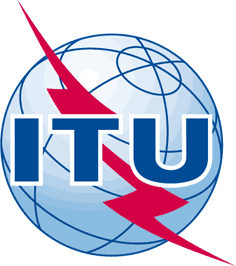 INTERNATIONAL TELECOMMUNICATION UNIONTELECOMMUNICATION
STANDARDIZATION SECTORSTUDY PERIOD 2017-2020INTERNATIONAL TELECOMMUNICATION UNIONTELECOMMUNICATION
STANDARDIZATION SECTORSTUDY PERIOD 2017-2020TSAG-TD300TSAG-TD300INTERNATIONAL TELECOMMUNICATION UNIONTELECOMMUNICATION
STANDARDIZATION SECTORSTUDY PERIOD 2017-2020INTERNATIONAL TELECOMMUNICATION UNIONTELECOMMUNICATION
STANDARDIZATION SECTORSTUDY PERIOD 2017-2020TSAGTSAGINTERNATIONAL TELECOMMUNICATION UNIONTELECOMMUNICATION
STANDARDIZATION SECTORSTUDY PERIOD 2017-2020INTERNATIONAL TELECOMMUNICATION UNIONTELECOMMUNICATION
STANDARDIZATION SECTORSTUDY PERIOD 2017-2020Original: EnglishOriginal: EnglishQuestion(s):Question(s):N/AGeneva, 10-14 December 2018Geneva, 10-14 December 2018TDTDTDTDTDSource:Source:Director, Telecommunication Standardization BureauDirector, Telecommunication Standardization BureauDirector, Telecommunication Standardization BureauTitle:Title:Highlights of ITU Plenipotentiary Conference 2018 of interest to ITU-THighlights of ITU Plenipotentiary Conference 2018 of interest to ITU-THighlights of ITU Plenipotentiary Conference 2018 of interest to ITU-TPurpose:Purpose:InformationInformationInformationContact:Contact:Reinhard SchollReinhard SchollTel: 	+41 22 730 5860E-mail: 	reinhard.scholl@itu.int Keywords: Plenipotentiary Conference;Abstract:This TD summarizes the PP-18 results, with emphasis on ITU-T/TSB relevant topics and the changes with respect to PP-14.Goal 1: GrowthGoal 1: GrowthTarget 1.1: By 2023, 65% of households worldwide with access to the InternetTarget 1.1: By 2023, 65% of households worldwide with access to the InternetTarget 1.2: By 2023, 70% of individuals worldwide will be using the InternetTarget 1.2: By 2023, 70% of individuals worldwide will be using the InternetTarget 1.3: By 2023, Internet access should be 25% more affordable (baseline year 2017)Target 1.3: By 2023, Internet access should be 25% more affordable (baseline year 2017)Target 1.4: By 2023, all countries adopt a digital agenda/strategyTarget 1.4: By 2023, all countries adopt a digital agenda/strategyTarget 1.5: By 2023, increase the number of broadband subscriptions by 50%Target 1.5: By 2023, increase the number of broadband subscriptions by 50%Target 1.6: By 2023, 40% of countries to have more than half of broadband subscriptions more than 10 Mbit/sTarget 1.6: By 2023, 40% of countries to have more than half of broadband subscriptions more than 10 Mbit/sTarget 1.7: By 2023, 40% of the population should be interacting with government services onlineTarget 1.7: By 2023, 40% of the population should be interacting with government services onlineGoal 2: InclusivenessGoal 2: InclusivenessTarget 2.1: By 2023, in the developing world, 60% of households should have access to the InternetTarget 2.1: By 2023, in the developing world, 60% of households should have access to the InternetTarget 2.2: By 2023, in the least developed countries, 30% of households should have access to the InternetTarget 2.2: By 2023, in the least developed countries, 30% of households should have access to the InternetTarget 2.3: By 2023, in the developing world, 60% of individuals will be using the InternetTarget 2.3: By 2023, in the developing world, 60% of individuals will be using the InternetTarget 2.4: By 2023, in the least developed countries, 30% of individuals will be using the InternetTarget 2.4: By 2023, in the least developed countries, 30% of individuals will be using the InternetTarget 2.5: By 2023, the affordability gap between developed and developing countries should be reduced by 25% (baseline year 2017)Target 2.5: By 2023, the affordability gap between developed and developing countries should be reduced by 25% (baseline year 2017)Target 2.6: By 2023, broadband services should cost no more than 3% of average monthly income in developing countriesTarget 2.6: By 2023, broadband services should cost no more than 3% of average monthly income in developing countriesTarget 2.7: By 2023, 96% of the world population covered by broadband servicesTarget 2.7: By 2023, 96% of the world population covered by broadband servicesTarget 2.8: by 2023, gender equality in Internet usage and mobile phone ownership should be achievedTarget 2.8: by 2023, gender equality in Internet usage and mobile phone ownership should be achievedTarget 2.9: By 2023, enabling environments ensuring accessible telecommunications/ICTs for persons with disabilities should be established in all countriesTarget 2.9: By 2023, enabling environments ensuring accessible telecommunications/ICTs for persons with disabilities should be established in all countriesTarget 2.10: By 2023, improve by 40% the proportion of youth/adults with telecommunication/ICT skillsTarget 2.10: By 2023, improve by 40% the proportion of youth/adults with telecommunication/ICT skillsGoal 3: SustainabilityGoal 3: SustainabilityTarget 3.1: By 2023, improve cybersecurity preparedness of countries, with key capabilities: presence of strategy, national computer incident/emergency response teams and legislationTarget 3.1: By 2023, improve cybersecurity preparedness of countries, with key capabilities: presence of strategy, national computer incident/emergency response teams and legislationTarget 3.2: By 2023, increase the global e-waste recycling rate to 30%Target 3.2: By 2023, increase the global e-waste recycling rate to 30%Target 3.3: By 2023, raise the percentage of countries with an e-waste legislation to 50%Target 3.3: By 2023, raise the percentage of countries with an e-waste legislation to 50%Target 3.4: By 2023, net telecommunication/ICT-enabled Greenhouse Gas abatement should have increased by 30% compared to the 2015 baselineTarget 3.4: By 2023, net telecommunication/ICT-enabled Greenhouse Gas abatement should have increased by 30% compared to the 2015 baselineTarget 3.5: By 2023, all countries should have a National Emergency Telecommunication Plan as part of their national and local disaster risk reduction strategiesTarget 3.5: By 2023, all countries should have a National Emergency Telecommunication Plan as part of their national and local disaster risk reduction strategiesGoal 4: InnovationGoal 4: InnovationTarget 4.1: By 2023, all countries should have policies/strategies fostering telecommunication/ICT-centric innovationTarget 4.1: By 2023, all countries should have policies/strategies fostering telecommunication/ICT-centric innovationGoal 5: PartnershipGoal 5: PartnershipTarget 5.1: By 2023, increased effective partnerships with stakeholders and cooperation with other organization and entities in the telecommunication/ICT environmentITU-T Objectives:•	T.1 (Development of standards): Develop non-discriminatory international standards (ITU-T recommendations), in a timely manner, and foster interoperability and improved performance of equipment, networks, services and applications•	T.2 (Bridging the standards gap): Promote the active participation of the membership, in particular developing countries, in the definition and adoption of non-discriminatory international standards (ITU-T recommendations) with a view to bridging the standardization gap•	T.3 (Telecommunication resources): Ensure effective allocation and management of international telecommunication numbering, naming, addressing and identification resources in accordance with ITU-T recommendations and procedures•	T.4 (Knowledge sharing): Foster the acquisition, awareness, sharing of knowledge and know how on the standardization activities of ITU-T•	T.5 (Cooperation with standardization bodies): Extend and facilitate cooperation with international, regional and national standardization bodiesSeveral administrations stressed that the term "non-discriminatory" in relation to international standards is ambiguous and could lead to different interpretations, and for those reasons is not agreeable. However, being it the original text from the PP-14, it will not be opposed in the Strategic Plan for the 2020 - 2023 period, however, when discussing the Strategic Plan for the period 2024- 2027, and especially when discussing plans in the T-Sector, a wording that describes the situation and creates no ambiguity should be found.Inter-Sectoral Objectives:•	I.1 (Collaboration) Foster closer collaboration among all stakeholders in the telecommunication/ICT ecosystem•	I.2 (Emerging telecommunication/ICT trends) Enhance identification, awareness and analysis of digital transformation and emerging trends in the telecommunication/ICT environment•	I.3 (Telecommunication/ICT accessibility) Enhance telecommunications/ICTs accessibility for persons with disabilities and specific needs•	I.4 (Gender equality and inclusion) Enhance the use of telecommunication/ICTs for gender equality and inclusion and empowerment of women and girls•	I.5. (Environmental sustainability) Leverage telecommunication/ICTs to reduce environmental footprint•	I.6 (Reducing overlap and duplication) Reduce the areas of overlap and duplication and foster closer and more transparent coordination among General Secretariat and ITU Sectors, taking into account the Union's budgetary provisions and the expertise and mandate of each SectorTable 3. Linkage of ITU objectives with the Strategic Goals1:Target 5.1: By 2023, increased effective partnerships with stakeholders and cooperation with other organization and entities in the telecommunication/ICT environmentITU-T Objectives:•	T.1 (Development of standards): Develop non-discriminatory international standards (ITU-T recommendations), in a timely manner, and foster interoperability and improved performance of equipment, networks, services and applications•	T.2 (Bridging the standards gap): Promote the active participation of the membership, in particular developing countries, in the definition and adoption of non-discriminatory international standards (ITU-T recommendations) with a view to bridging the standardization gap•	T.3 (Telecommunication resources): Ensure effective allocation and management of international telecommunication numbering, naming, addressing and identification resources in accordance with ITU-T recommendations and procedures•	T.4 (Knowledge sharing): Foster the acquisition, awareness, sharing of knowledge and know how on the standardization activities of ITU-T•	T.5 (Cooperation with standardization bodies): Extend and facilitate cooperation with international, regional and national standardization bodiesSeveral administrations stressed that the term "non-discriminatory" in relation to international standards is ambiguous and could lead to different interpretations, and for those reasons is not agreeable. However, being it the original text from the PP-14, it will not be opposed in the Strategic Plan for the 2020 - 2023 period, however, when discussing the Strategic Plan for the period 2024- 2027, and especially when discussing plans in the T-Sector, a wording that describes the situation and creates no ambiguity should be found.Inter-Sectoral Objectives:•	I.1 (Collaboration) Foster closer collaboration among all stakeholders in the telecommunication/ICT ecosystem•	I.2 (Emerging telecommunication/ICT trends) Enhance identification, awareness and analysis of digital transformation and emerging trends in the telecommunication/ICT environment•	I.3 (Telecommunication/ICT accessibility) Enhance telecommunications/ICTs accessibility for persons with disabilities and specific needs•	I.4 (Gender equality and inclusion) Enhance the use of telecommunication/ICTs for gender equality and inclusion and empowerment of women and girls•	I.5. (Environmental sustainability) Leverage telecommunication/ICTs to reduce environmental footprint•	I.6 (Reducing overlap and duplication) Reduce the areas of overlap and duplication and foster closer and more transparent coordination among General Secretariat and ITU Sectors, taking into account the Union's budgetary provisions and the expertise and mandate of each SectorTable 3. Linkage of ITU objectives with the Strategic Goals1:Table 6. ITU-T Objectives, Outcomes and OutputsT.2 (Bridging the standards gap) Promote the active participation of the membership, in particular developing countries, in the definition and adoption of non-discriminatory international telecommunication/ICT standards (ITU-T recommendations) with a view to bridging the standardization gapTable 6. ITU-T Objectives, Outcomes and OutputsT.2 (Bridging the standards gap) Promote the active participation of the membership, in particular developing countries, in the definition and adoption of non-discriminatory international telecommunication/ICT standards (ITU-T recommendations) with a view to bridging the standardization gapOutcomesOutputsT.2-a: Increased participation in the ITU-T standardization process, including attendance of meetings, submission of contributions, taking leadership positions and hosting of meetings/workshops, especially from developing countriesT.2-b: Increase of the ITU-T membership, including Sector Members, Associates and AcademiaT.2-1: Bridging the standardization gapT.2-2: Workshops and seminars, including offline and online training activities, complementing the capacity-building work on bridging the standardization gapT.2-3: Outreach and promotionT.3 (Telecommunication resources) Ensure effective allocation and management of international telecommunication numbering, naming, addressing and identification resources in accordance with ITU-T recommendations and proceduresT.3 (Telecommunication resources) Ensure effective allocation and management of international telecommunication numbering, naming, addressing and identification resources in accordance with ITU-T recommendations and proceduresOutcomesOutputsT.3-a: Timely and accurate allocation of international telecommunication numbering, naming, addressing and identification resources, as specified in the relevant recommendationsT.3-1: Relevant TSB databasesT.3-2: Allocation and management of international telecommunication numbering, naming, addressing and identification resources in accordance with ITU-T recommendations and proceduresT.4 (Knowledge sharing) Foster the acquisition, awareness, sharing of knowledge and know how on the standardization activities of ITU-TT.4 (Knowledge sharing) Foster the acquisition, awareness, sharing of knowledge and know how on the standardization activities of ITU-TOutcomesOutputsT.4-a: Increased knowledge on ITU-T standards and on best practices in their implementation of ITU-T standards T.4-b: Increased participation in ITU-T's standardization activities and increased awareness of the relevance of ITU-T standardsT.4-c: Increased Sector visibilityT.4-1: ITU-T publicationsT.4-2: Database publicationsT.4-3: Outreach and promotionT.4-4: ITU Operational BulletinT.5 (Cooperation with standardization bodies) Extend and facilitate cooperation with international, regional and national standardization bodiesT.5 (Cooperation with standardization bodies) Extend and facilitate cooperation with international, regional and national standardization bodiesOutcomesOutputsT.5-a: Increased communications with other standards organizationsT.5-b: Decreased number of conflicting standardsT.5-c: Increased number of memoranda of understanding/collaboration agreements with other organizationsT.5-d: Increased number of ITU-T A.4, A.5 and A.6 qualified organizationsT.5-e: Increased number of workshops/events organized jointly with other organizationsT.5-1: Memoranda of understanding (MoUs) and collaboration agreementsT.5-2: ITU-T A.4/A.5/A.6 qualifications T.5-3: Jointly organized workshops/eventsSupported ITU-T Objective(s)Supported ITU-T Objective(s)TSB activitiesTSB activitiesContribution to the Outcomes of the SectorResultsT.1T.1- Timely and efficient provisioning of documents (WTSA Resolutions, Recs, Opinions, ITU-T Recs, SGs related documents, reports)- Secretariat support and organization and logistical support for meetings- Advisory services- TSB EWM services and information services- Operation and maintenance of C&I DBs; logistical support for interop/testing events, testbeds- Timely and efficient provisioning of documents (WTSA Resolutions, Recs, Opinions, ITU-T Recs, SGs related documents, reports)- Secretariat support and organization and logistical support for meetings- Advisory services- TSB EWM services and information services- Operation and maintenance of C&I DBs; logistical support for interop/testing events, testbeds- Increased quality of ITU-T recommendations- Timely up-to-date information for delegates and standards community about ITU-T's products and servicesT.2T.2- Organization of BSG hands-on training sessions; fellowship financial support; logistical support of regional groups- Organization of workshops- Announcements (ITU newsblog, promotional activities)- Account management of ITU-T memberships, retention of current members and proactive acquisition of new members- Organization of BSG hands-on training sessions; fellowship financial support; logistical support of regional groups- Organization of workshops- Announcements (ITU newsblog, promotional activities)- Account management of ITU-T memberships, retention of current members and proactive acquisition of new members- Increased ITU-T membership and participation in the standardization process- Active participation of delegates and organizations that have so far only participated passively in ITU-T activities, or not at allT.3T.3- Processing and publication of international numbering, addressing, naming and identification applications / resources- Processing and publication of international numbering, addressing, naming and identification applications / resources- Timeliness and accuracy in the allocation of the resources- Timely availability of numbering information facilitates management of networksT.4- ITU-T publication services- Development and maintenance of ITU-T databases- Outreach and promotion service (ITU newsblog, social media, web)- Organization of workshops, CTO group meetings, Kaleidoscope, sessions at ITU Telecom, WSIS, etc.- ITU-T publication services- Development and maintenance of ITU-T databases- Outreach and promotion service (ITU newsblog, social media, web)- Organization of workshops, CTO group meetings, Kaleidoscope, sessions at ITU Telecom, WSIS, etc.- Increased knowledge and awareness on ITU-T standards, increased participation in ITU-T activities and increased Sector visibility- Increased knowledge and awareness on ITU-T standards, increased participation in ITU-T activities and increased Sector visibility- Timely availability of publications (documents; databases) and easy to use services enhances the delegate experienceT.5- Maintenance and management of MoUs; establishment of new MoUs- Maintenance and management of A.4/A.5/A.6 DB- Logistical support for jointly organized WSs and events- Support services for various collaboration activities (WSC, GSC, CITS, FIGI, WSIS, U4SSC …)- Maintenance and management of MoUs; establishment of new MoUs- Maintenance and management of A.4/A.5/A.6 DB- Logistical support for jointly organized WSs and events- Support services for various collaboration activities (WSC, GSC, CITS, FIGI, WSIS, U4SSC …)- Increased cooperation with other organizations- Increased cooperation with other organizations- Collaboration activities